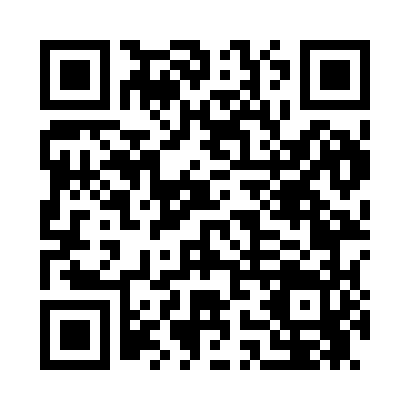 Prayer times for Dobbin, West Virginia, USAMon 1 Jul 2024 - Wed 31 Jul 2024High Latitude Method: Angle Based RulePrayer Calculation Method: Islamic Society of North AmericaAsar Calculation Method: ShafiPrayer times provided by https://www.salahtimes.comDateDayFajrSunriseDhuhrAsrMaghribIsha1Mon4:205:551:225:188:4810:232Tue4:215:561:225:198:4810:223Wed4:225:561:225:198:4810:224Thu4:235:571:225:198:4710:225Fri4:235:571:225:198:4710:216Sat4:245:581:235:198:4710:217Sun4:255:591:235:198:4710:208Mon4:265:591:235:198:4610:209Tue4:276:001:235:198:4610:1910Wed4:286:011:235:198:4510:1811Thu4:296:011:235:198:4510:1812Fri4:306:021:235:198:4510:1713Sat4:316:031:245:198:4410:1614Sun4:326:031:245:198:4410:1515Mon4:336:041:245:198:4310:1416Tue4:346:051:245:198:4210:1317Wed4:356:061:245:198:4210:1218Thu4:366:061:245:198:4110:1219Fri4:376:071:245:198:4010:1120Sat4:386:081:245:198:4010:0921Sun4:396:091:245:198:3910:0822Mon4:406:101:245:198:3810:0723Tue4:426:111:245:188:3710:0624Wed4:436:111:245:188:3710:0525Thu4:446:121:245:188:3610:0426Fri4:456:131:245:188:3510:0327Sat4:466:141:245:188:3410:0128Sun4:486:151:245:178:3310:0029Mon4:496:161:245:178:329:5930Tue4:506:171:245:178:319:5731Wed4:516:181:245:178:309:56